22. února 2018Infografika: Jihokorejští turisté se probojovali na 8. místo v návštěvnosti České republikyJihokorejští turisté se vloni probojovali na 8. místo v návštěvnosti České republiky. Z této asijské země k nám přijelo 417 tisíc hostů, což je meziroční nárůst o 28,2 %.O čtvrtinu se zvýšil také počet nocí, který tu hosté z Jižní Koreje strávili, a to na 657 tisíc.Nejoblíbenějšími tuzemskými regiony turistů z Jižní Koreje jsou Praha, Jihočeský a Jihomoravský kraj.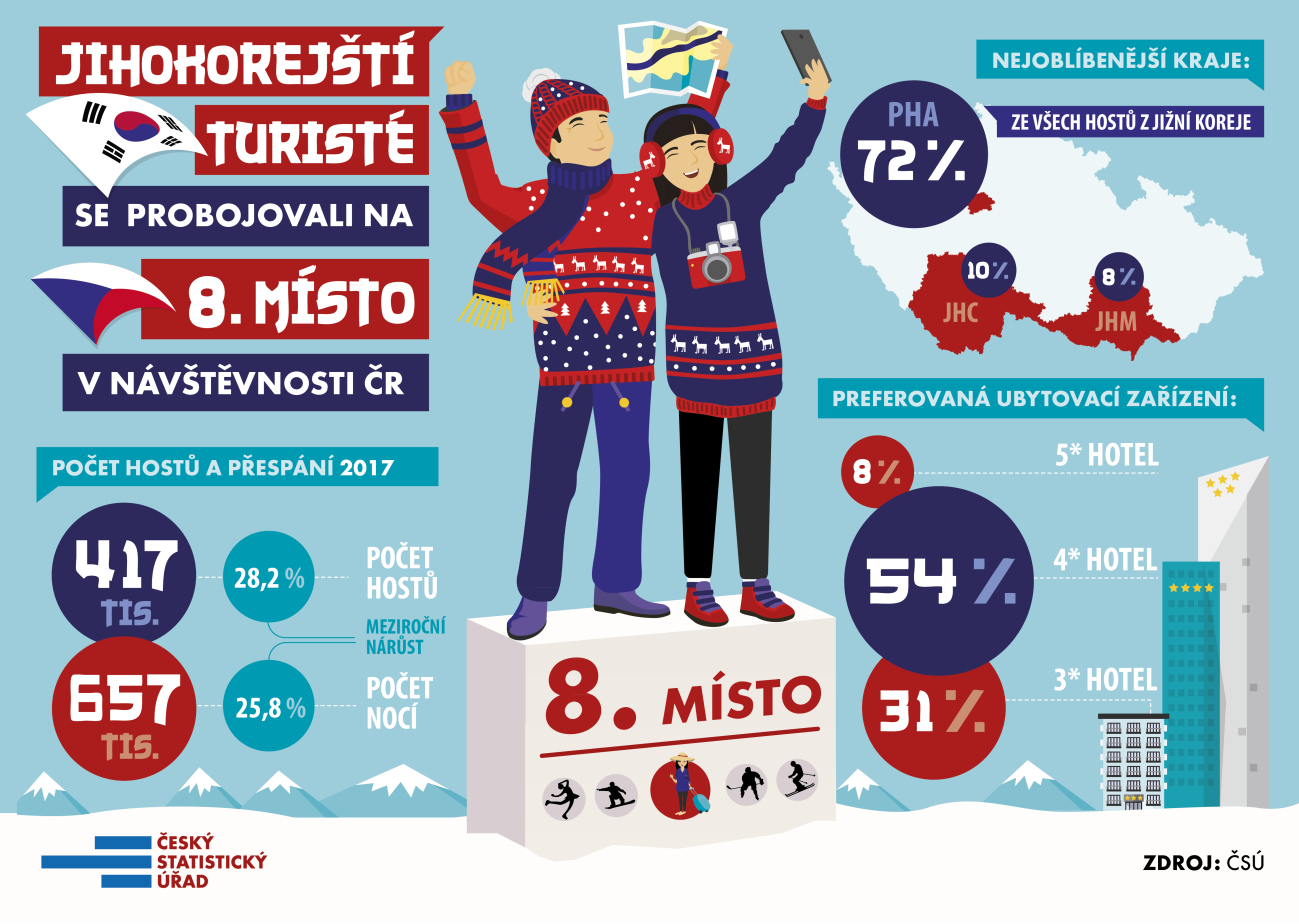 Infografiky ČSÚ můžete sledovat na Twitteru @statistickyurad.KontaktyPetra Báčovátisková mluvčí ČSÚT 274 052 017   |   M 778 727 232E petra.bacova@czso.cz   |   Twitter @statistickyurad